		
Invitation to Race 1st– 2nd August 2020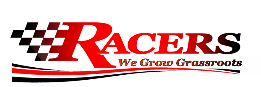 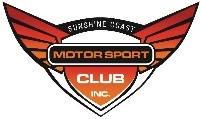 The event is a Multi club Sprint Event and will be referred to as the Sunshine Coast Sprints. It will be conducted on the Sunshine Coast Council owned, Nambour Showgrounds and run by the Sunshine Coast Motor Sport Club (SCMSC). CLASSES:The event will be run on classes as below. All classes are at discretion of event organisers;Formula & Non production – All open wheeler vehicles and others that are built for track use only. 1 class only.0-1900cc1901cc-3000cc3001cc-5000cc5001cc+AWDThese classes will also be split into Street and Open classes. To be considered into the Street class you must meet the following;The vehicle must be an ADR approved model.The tyres must be ADR approved and have a maximum width of 265mm The exhaust must exit the rear of the vehicle with no screamer pipes allowed.Vehicle must have OEM glass. This includes all windows in the car.Vehicle must have OEM doors that open from both the inside and outside.Vehicle must have OEM full dash including centre console, glove box and lower dash trim.Additional aftermarket gauges are allowed.Aftermarket front seats are allowed. Removal of the passenger seat and rear seats is allowed.Vehicle must not have in-cabin adjustable brake bias or aftermarket pedal box.Engine conversions are not allowed.Adding forced induction to a naturally aspirated engine is allowed.Changing the boost level or turbo/super charger is allowed.Dry sump conversions are not allowed. Roll cages are permitted.Removal of the back seats is permitted.Wide body guards are allowed for bigger tyres and/or brakes, as long as the hubs remain in the original position.No aftermarket sequential shifters. Short shifters are acceptable.Brake calliper upgrades are allowed.Fitment of passive brake cooling ducts is permitted.No aftermarket sequential race gearboxes allowed.Camber, castor, toe adjustment and control arms are allowed.Fully adjustable shock absorbers and coil overs are allowed.No aftermarket aerodynamic aids such as rear wings, splitters and diffusers. Basic air dams and small canards if part of a body kit moulding is acceptable.Manufacturer supercars shall be moved into Open class; such as Nissan R35 GTR, Porsche 911. These will be on a case by case basis.Entry fee is $200.
The organisers will accept a maximum of 125 entries. These will be accepted in order of paid receipt.

Licence:
All competitors must hold a current RACERS Clubman Licence.

Insurance:
The organizers have arranged Public risk insurance with RACERS, Personal accident insurance has been arranged for Officials, Drivers, and nominated pit crew . For further details see www.racers.world The RACERS Information Pack can be downloaded from RACERS Website www.racers.world

Entry restrictions:
We have a general age requirement of 16 years and over. This can be waived on a case by case scenario with discussions with SCMSC and RACERS. 
The event is open to juniors (14 years to 17 years please see item above) who have had previous experience e.g. Go Karting in racing. Their vehicle will be limited to 100kw. They must be accompanied at all times during the event by a parent or guardian.
Closing time for entries is Thursday, 30th of July 2020. Late entries may be accepted at the discretion of organisers. All entries are to be completed online via the RACERS website www.racers.world/calendarCredits or Refunds of 100% can be granted at any time up until 3 weeks prior to the event. Credits or Refunds of 50% can be granted between 1 and 3 weeks prior to the event. No credit or refund is available within 1 week of the event date. Mitigating circumstances may apply. Abandonment – The Organizer reserve the right to abandon, cancel, postpone, terminate or alter the event. Three completed runs will be considered a meeting. Refunds will be at the organisers discretionOfficials: Race Director: Jonno Reynolds- , Scrutineer: – Colin FabriSCMSC inc and RACERS Officials have the right to expel any person from the event & the venue that they consider to be acting in a manner which endangers or impacts on other peoples’ enjoyment of the event activities or causes a complaint to be brought to SCMSC via the officials. Officials are volunteers, giving their time so you can enjoy your sport and shall be treated with due respect. Official directions must be followed promptly, with full compliance and in good grace. Any driver or crew that has a problem with a direction from an Official shall carry out that direction immediately and then raise the issue with SCMSC Driver Liaison Person for consideration. 
This event is run under “whole of track” safety conditions. Caution must be given the utmost consideration and you must understand and accept this responsibility before you enter the track. 

Timing:
Sunshine Coast Sprints will use the Westhold Transponder system and Natsoft timing software. 
Drivers can either purchase a new Westhold Transponder for $160 or alternatively hire a new transponder for $20.  Westhold timers can be rented or bought via the Racers online entry.Live Timing Results will be available from the Natsoft live website.  www.racing.natsoft.com.au/resultsScrutineering:
Scrutineers require the car to be properly prepared for the event. This includes steering and brakes, especially pads and fluid and all safety equipment especially seats & restraints shall be in excellent condition. Race apparel must be in excellent condition. Scrutiny and document checking will take place from 3pm – 5 pm Friday, 31st of July and from 7am – 8am, Sat 1st of August in the undercover pavilions. Tow point fitted must be marked with Red triangle. 
Fire extinguishers are NOT compulsory. If fitted, must be secured buy nuts and bolts through the chassis (not screwed) within reach of the driver with quick release fittings capable of holding the extinguisher in place at 40G. 

Clothing for drivers and crew must be appropriate for the motorsport activity being undertaken. This means Flame resistant enclosed footwear with full coverage from ankle to wrist to neck for drivers and any crew working on the vehicle. Helmets must meet or surpass the AS1698 requirements and not be damaged or repaired.

Roll over protections systems where installed must meet the standards of the category/activity the car participates in. A HANS device is recommended in all vehicles not fitted with lap sash seat belts and working airbags.

Drivers briefing:
Will be at 8.00am Saturday 1st of August, competition commences approximately 9.00am – Sunday 2nd of August will be the same as Saturday (Briefing only if needed). Attendance to these briefings is compulsory. If you do not attend you CAN NOT race. 

Format:
Each run will be a single lap of approximately 1.1 km.

Racing will finish at approximately 3.30pm on Sunday, followed by trophy presentation. Penalties:
Penalty for short cutting the chicanes will be 5 sec. Any cones dislodged will also incur a 5 second penalty.Vehicles must be driven SLOWLY at all times and in ALL AREAS until they are actually competing or participating in an event. This means MAX SPEED OFF TRACK IS 10 KPH. Drivers exceeding these limits should expect to be at least cautioned and lose previous time posted. Multiple offenders may be not permitted to start in one or more runs and potentially be expelled from the venue. All loose items must be removed from the vehicle prior to leaving pit lane especially drink bottles and items dangling off rear vision mirrors. 
Pit Lane:
Children under 16 must be accompanied by a parent or guardian at all times. Children may be excluded from Pit Lane at the direction of officials. Trailers must be parked in areas designated. 

Consumption of alcohol or drug use by ANY competitor, crew, official, or support person is strictly prohibited before and during the event.

No animals are permitted into the venue other than medical assistance dogs during an event unless they have written permission from the management to be on the premises. 

Awards:
Trophies will be presented for 1st, 2nd, 3rd in class.